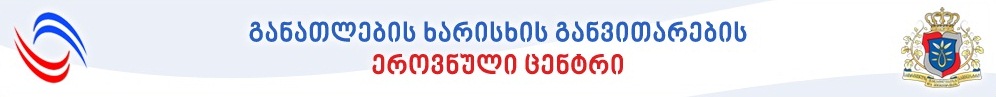 კერამიკული ნაწარმის სპეციალისტიპროფესიული სტანდარტისსიპ  განათლების ხარისხის განვითარების ეროვნული ცენტრი	2017  წელი	დასახელება (ქართულად):  კერამიკული ნაწარმის სპეციალისტიდასახელება (ინგლისურად): The Specialist of Ceramic Products        პროფესიული სტანდარტის სარეგისტრაციო ნომერი: პროფესიული სტანდარტის შესაბამისი კოდი „დასაქმების საერთაშორისო სტანდარტული კლასიფიკატორის“ (ISCO-08) მიხედვით: 8181დასაქმების სფეროს აღწერა: კერამიკული ნაწარმის სპეციალისტი აწარმოებს კერამიკულ პროდუქციას. მან უნდა იცოდეს და შეეძლოს ამ საქმის შესარულებლად საჭირო ტექნიკურ-ტექნოლოგიური პროცესის დაგეგმვა, ორგანიზება, მართვა და დამოუკიდებლად შესრულება.  აგრეთვე, საკუთარი კომპეტენციის ფარგლებში მარტივი სადიზაინო ამოცანების გადაჭრა.კერამიკული ნაწარმის სპეციალისტი აკეთებს თიხების და სხვა კერამიკული მასალის იდენტიფიკაციას; ამზადებს კერამიკულ ნაკეთობას სხვადასხვა ხერხით: ჩარხზე ამოყვანა, ჩამოსხმა, დაწნეხვა; აკეთებს გამოწვებს;   აკეთებს ნაკეთობის დეკორირებას სხვადასხვა წესით; ასრულებს დამხმარე მასალით - თაბაშირით - შესასრულებელ სამუშაოებს: ჩარხავს მოდელს,  იღებს სხავდასხვა სირთულის ყალიბს, ამრავლებს ყალიბებს. კერამიკული ნაწარმის სპეციალისტი ასრულებს კერამიკულ საქმიანობას უსაფრთხოებისა და სანიტარიულ-ჰიგიენური ნორმების დაცვით. სამუშაო გარემო და დასაქმების შესაძლებლობები: კერამიკული ნაწარმის სპეციალისტის სამუშაო გარემოა სახელოსნო, რომელიც აღჭურვილია საჭირო დანადგარებით, ღუმელებით, ინვენტარით და სხავადასხვა მასალით. იგი შეიძლება დასაქმდეს კერამიკულ ქარხანაში, კერამიკულ საწარმოში, კერამიკულ სახელოსნოში, საკუთარ სახელოსნოში კერამიკული ნაკეთობის დამამზადებლად ან საამქროში თვითდასაქმების მიზნით.აუცილებელი პროფესიული მოთხოვნები: კანონმდებლობით არ არის განსაზღვრულიპროფესიული მოვალეობები და ამოცანები:პიროვნული თვისებები:  დეტალებზე ორიენტირებულობაორგანიზებულობაკომუნიკაბელურობაშრომისმოყვარეობამატერიალური რესურსი  ა) ინვენტარი, აღჭურვილობა ელექტროღუმელი (თაროებით და სადგამებით)ლაბორატორიული  ღუმელილითონის საჭრელი ბურღიშებოლვის ღუმელისამეთუნეო  ჩარხითაბაშირის სამოდელო ჩარხი დოლურა (კვარცის ბურთულებიანი წისქვილი)თიხის ცომის გადასაზელი შნეკითხევადი თიხის (შლიკერის) მიქსერიჭიქურის მიქსერიკომპრესორიგამწოვიმაგიდის დგიმიმოსაჭიქურებელი კაბინათერმოწყვილიექსტრუდერიპლასტების გასაბრტყელებელი მაგიდაკომპიუტერიპრინტერი, სკანერისამხატვრო კომპიუტერული პროგრამებისაშრობიხელის ბორმანქანაბურღიპროექტორი, საპროექციო ეკრანითაბაშირის მდღვებავისტეკებისაკაწრებიმოსაჭიქურებელი პულვერიზატორიმაშებიფუნჯები ჭიქურზედა და ჭიქურქვედა საღებავებისთვისსაცერი სხვადასხვა ზომისმოდელის საჩარხი დანებისახაზავი დაფა რეიშინითამოყვანისთვის საჭირო ინსტრუმენტებიდაფები, საბრტყელებლებისახაზავი ინსტრუმენტების ნაკრები (საფარგლე)ტემპერატურის საზომი კონუსებიბონომეტრი (ტენიანობის საზომი)ზუმფარაჭიკარტიქაღალდისახატავი ალბომებისაშლელიფანქრებიფანქრები ჭიქურზედა მოხატვისთვისმოსახატი მსხალისაჭრისიხერხიფოლადის ფირფიტები თაბაშირისთვისმზომი (ცირკული) კუთხურაწმინდა ბადეებიტილოს ნაჭრებიცეცხლგამძლე ხელთათმანიწინსაფარირესპირატორითასებისათლებიღრუბელიცელოფანი კომბინიზონისათვალეძაბრისასწორინიჩაბიჯამებიტუმბოებიკალკაჭიკარტიშტანგელითაბაშირის დანებიბრტყელტუჩაპერგამენტის ქაღალდიაქატის საპრიალებელისაზომი ჯამებიროდინისასწორილაბორატორული სასწორისამფეხები (მოჭიქურებული ნამუშევრებისთვის)მენზურარეზინის ხელთათმანირეზინის სათლისხმულის  ჩასასხმელი რეზინის სარტყელიყალიბის შემკვრელი სარტყელიდანები თაბაშირის საჭრელადალუმინის ფირფიტები თაბაშირის ყალიბებისთვისთაბაშირის საწური მაგიდასაცერი თაბაშირისთვისმაკრატელიმაგიდა თიხის საზელიმაგიდები (სამუშაო, მოსახატი, ჩამოსასხმელი)ჩარხის მაგიდასკამიხანძარსაწინააღმდეგო ინვენტარითაბაშირის ავზებითაბაშირის მაგიდასანათებითაროებისაშრობი კარადასაღებავების შესანახი კარადაკონტეინერები თავსახურითთასებიურიკასანაგვე კონტეინერიმოლბერტიჩაქუჩისხვადასხვა კონფიგურაციიც ქლიბები რკინის გასაქლიბადხის ჩაქუჩიღუმელის ჩამრთველი (რუბილნიკი)ცოცხი აქანდაზიბ) მასალა, ნედლეული:თაბაშირითიხაფაიფურიშამოტისკიპიდარისკიპიდარის ზეთიჭიქური თეთრიჭიქური გამჭვირვალეშამოტის ფხვნილიჭიქურზედა საღებავებიჭიქურქვედა საღებავებიკანიფოლიბიტუმითიხის შემფერავებიჟანგეულებიმარილებიპიგმენტებიანგობებიკაოლინილუსტრიკვარცის ქვიშასოდაცარცითხევადი მინასპირალირკინის ფურცლები - სისქე 5- 8 მმსამომავლო ტენდენციები:საქართველოში უხვად მოიპოვება მაღალი ხარისხის თიხები, რაც არის კერამიკული  წარმოების რენტაბელობის საწინდარი. დასაქმების ბაზრის მოთხოვნების ანალიზი და   ქვეყნის ეკონომიკის განვითარების  პრიორიტეტები იძლევა საფუძველს ვივარაუდოთ, რომ პროფესიაზე  დღეს არსებული  მოთხოვნა   მომავალშიც  მზარდი იქნება.მნიშვნელოვანი სამომავლო ტენდენციებია კერამიკის წარმოების ტრადიციული მეთოდების შენარჩუნებაზე ზრუნვა; ტრადიციული ფორმების (ქვევრი) დამზადების ტექნიკის შენარჩუნება. აგრეთვე, კერამიკულ წარმოებაში ახალი ტექნოლოგიების დანერგვა და ათვისება.პროფესიული ცოდნა და უნარები:სტანდარტის მოქმედების ვადა: 5 წელი 14. პროფესიული სტანდარტის  შემმუშავებელი  ჯგუფის წევრები:დასახელება: კერამიკული ნაწარმის სპეციალისტიშეფასების სტანდარტინაწილი 1. ზოგადი ინფორმაცია შეფასების სტანდარტი გამოიყენება ფორმალური განათლების ან/და  არაფორმალური განათლების ფარგლებში შეძენილი კომპეტენციების, ცოდნისა და უნარების აღიარების მიზნით. შეფასების სტანდარტი  განსაზღვრავს პროფესიულ სტანდარტში ასახული კომპეტენციების, ცოდნისა და უნარების    შეფასების ან/და დადასტურების აუცილებელ პირობებს:შესაფასებელ კომპეტენციებს, რომლებიც გამოხატულია  პროფესიული მოვალეობებსა და ამოცანებში;შესაფასებელი კომპეტენციების შეფასების კრიტერიუმებს, რომლებიც ასახავს  აუცილებელ  პროფესიულ ცოდნასა და  უნარებს;შესაფასებელი კომპეტენციების დადასტურების  შესაძლებლობებს;გამოცდის პროცესს და კომპონენტებს.შესაფასებელი კომპეტენციების დადასტურება შესაფასებელი კომპეტენციების დადასტურების გზები:ა) ფორმალური განათლების გზით მიღწეული სწავლის შედეგების აღიარება (ჩათვლა);ბ) არაფორმალური განათლების გზით მიღწეული კომპეტენციების დადასტურება (ნამდვილობის დადასტურება)  განათლების და მეცნიერების მინისტრის მიერ  დადგენილი წესით;გ) მიღწეული კომპეტენციების დადასტურება ამ დოკუმენტით დადგენილი პრინციპებით ჩატარებული გამოცდის გზით.ფორმალურ განათლებაში სტანდარტით გათვალისწინებული შეფასების პროცესის წარმართვასთან დაკავშირებული მოთხოვნები ასახულია სავალდებულო პროფესიულ მოდულებში.ფორმალურ განათლებაში მიღწეული სწავლის შედეგების აღიარების (ჩათვლის) პროცესიფორმალური განათლების გზით მიღწეული სწავლის შედეგების აღიარების (ჩათვლის) პროცესი მოიცავს მიღწეული სწავლის შედეგების აღიარებას (ჩათვლას) საძიებელი კვალიფიკაციის მიზნებისათვის ქვემოთ  მოცემული პრინციპების შესაბამისად:  ა) დასაშვებია მიღწეული სწავლის შედეგების აღიარება (ჩათვლა) ნებისმიერი კვალიფიკაციის ფარგლებში, თუ სწავლის შედეგები თავსებადია საძიებელ კვალიფიკაციასთან და მათი მიღწევა დადასტურებულია, რაც გამოიხატება საგანმანათლებლო პროგრამის ფარგლებში მიღებული დადებითი შეფასებით და შესაბამისი კრედიტის მინიჭებით;ბ) თავსებადობის დადგენისთვის, შინაარსობრივი შესწავლის მიზნით, ამღიარებელი  დაწესებულება ეყრდნობა პროფესიულ სტანდარტს ან/და პროფესიული საგანმანათლებლო პროგრამის ჩარჩო დოკუმენტს, რომლის საფუძველზეც არის შემუშავებული გავლილი პროფესიული საგანმანათლებლო პროგრამა ან პროგრამის კომპონენტი, არსებობის შემთხვევაში  - პროფესიულ საგანმანათლებლო პროგრამას ან/და სილაბუსებს, ან/და პროფესიული საგანმანათლებლო პროგრამების კატალოგს. ამღიარებელი დაწესებულება უფლებამოსილია აღიარების მიზნებისათვის  შესაფასებელ პირს მოსთხოვოს  გავლილი საგანმანათლებლო პროგრამის/სასწავლო კურსების პროგრამების (სილაბუსების) გამოთხოვა საგანმანათლებლო დაწესებულებებიდან და წარდგენა;გ) სწავლის შედეგების თავსებადობის განსაზღვრის მიზნით, აუცილებელი არაა მათი ფორმულირება იყოს იდენტური. თავსებადად ჩაითვლება სწავლის შედეგები, რომლის/რომელთა ერთობლიობაც, შინაარსის თვალსაზრისით, ეროვნული საკვალიფიკაციო ჩარჩოს შესაბამისი საფეხურის აღმწერის გათვალისწინებით, შესაძლოა მიჩნეულ იქნას ანალოგიურად.ნაწილი 2. მითითებები  შესაფასებელი პირისა   და შემფასებლისათვის შეფასების დაწყებამდე გაეცანით: პროფესიულ სტანდარტსშეფასების ინსტრუმენტებსდაინტერესებული/შესაფასებელი პირის კომპეტენციების აღიარებასთან დაკავშირებულ შესაძლებლობებსშემფასებლის ჩანაწერების ფორმებსშეფასების პირობებსშეფასების წესებსშეფასების კრიტერიუმებსშეფასების პროცესში:პირადად დააკვირდით დავალებების შესრულების/შეფასების პროცესს;თითოეული შესაფასებელისათვის აწარმოეთ შეფასების ჩანაწერების ფორმები;თუ აუცილებელია, შესაფასებელს დაუსვით დამატებითი შეკითხვები დავალებასთან დაკავშირებით;შეაფასეთ თითოეული კრიტერიუმი.შეფასების დასრულებისას:შესაფასებელს მიეცით განმარტება შეფასებასთან დაკავშირებით;შეაჯამეთ შეფასების შედეგები;დაადასტურეთ შეფასების შედეგები ხელმოწერით;შეფასების ჩანაწერები გადაეცით სათანადოდ უფლებამოსილ პირს.ნაწილი 3. შეფასების პროცედურა მიღწეული კომპეტენციების  დადასტურებისთვის გამოცდის  ორგანიზების პროცესი და კომპონენტებიმიღწეული კომპეტენციების  დადასტურებისთვის გამოცდის ჩატარების პროცესი მოიცავს დასადასტურებელი კომპეტენციების შესაბამისად გამოკითხვისა და პრაქტიკული დავალების შესრულების ეტაპებს. მიუხედავად იმისა, დასტურდება თუ არა კვალიფიკაციით გათვალისწინებული კომპეტენციები, შეფასების სტანდარტის ნაწილი 1-ის „შესაფასებელი კომპეტენციების დადასტურება“ „ა“ და „ბ“ პუნქტებით გათვალისწინებული შესაძლებლობებით,  შეფასების პროცესი მოიცავს  სავალდებულო კომპონენტს (გამოცდას), რომლის შეფასება შესაბამისი კვალიფიკაციის მინიჭების წინაპირობას წარმოადგენს.ქვემოთ მოცემულია გამოკითხვისა და პრაქტიკულ დავალებაზე დაკვირვების პროცესის მოთხოვნები, ასევე შეფასების სავალდებულო კომპონენტები.ნაწილი 5. პრაქტიკული დავალების/დავალებები  შესრულების/შეფასების კრიტერიუმების მითითებებით:პრაქტიკული დავალების შესრულებაზე დაკვირვება.საგამოცდო გარემო:შესაფასებელი პირის შეფასება ხორციელდება პრაქტიკული დავალებების სახით.საგამოცდო პროცესის მონიტორინგი: საგამოცდო პროცესის მონიტორინგს ახორციელებს შემფასებელი/შემფასებლები (ნეიტრალური კომისია) წინასწარი დადგენილი წესისა და პროცედურების დაცვით.მოპოვებული მტკიცებულებები:მტკიცებულებები უზრუნველყოფილია  შემფასებლის მიერ შევსებული ჩანაწერების ფორმით.საგამოცდო პრაქტიკული დავალებების ჩამონათვალი:დასადასტურებელი კომპეტენციების შესაბამისად სტუდენტმა უნდა შეასრულოს  დავალება, რომელიც შეიძლება  მოიცავდეს შემდეგს: ა) კერამიკული ნაკეთობის დამზადება სამეთუნეო/ამოშენების ხერხით; ბ) კერამიკული ნაკეთობის დამზადება ჩამოსხმის წესით;გ) კერამიკული ნაკეთობის დაყალიბება დაწნეხვის წესით;დ) კერამიკული ნაკეთობის დეკორირება;ე) კერამიკული ნაწარმის შრობა და  გამოწვა;ვ) კერამიკული ნაწარმის სამოდელო/სადამყალიბებლო საქმიანობა;ზ) მარტივი კომპოზიციის შესრულება ციფრული მხატვრული პროგრამის დახმარებით.გაითვალისწინეთ:შესაფასებელი პირის მიერ  შესრულებული სამუშაოს წარმოებისას ეკონომიური, ხარისხის უზრუნველყოფის, გარემოს დაცვის, სამართლებრივი, უსაფრთხოების წესების დაცვის, ჰიგიენის დაცვის მიდგომების,   სამუშაოს შესრულების თანამიმდევრობის შეფასება წარმოადგენს ზემოთჩამოთვლილ დავალებებზე დაკვირვების თანამდევ პროცესს და მასზე დამატებითი დროის გამოყოფა არაა რეკომენდებული;შემფასებლის მიერ დამატებითი კითხვების დასმის შემთხვევაში შესაფასებელი პირი პასუხობს მათ და საჭიროებისამებრ მოჰყავს  საკუთარი ქმედების/ გადაწყვეტილების  შესაბამისი არგუმენტები; სავალდებულო კომპონენტის (გამოცდის) საკითხების შერჩევა ზემოთ მოცემული საკითხებიდან შემფასებლის პრეროგატივაა.ნაწილი 6. საჭიროების შემთხვევაში  დამატებითი ინფორმაცია შემფასებლის ჩანაწერების ფორმები     შესაფასებელი პირის სახელი, გვარი:     შეფასების თარიღი:     შეფასების ადგილი:     შემფასებლის სახელი, გვარი:შედეგი: დადასტურდა ------/ არ დადასტურდა ----------შემფასებლის კომენტარი:დადასტურება: №პროფესიული მოვალეობაპროფესიული ამოცანა1სამუშაოს ორგანიზებაგანსაზღვრავს პროექტის (შესასრულებელი სამუშაოს)  მოთხოვნებს იღებს დაკვეთას ან გეგმიურ სამუშაოსგეგმავს შესასრულებელ სამუშაოსასრულებს ესკიზს/ნახაზს დამკვეთის/ამოცანის მოცემულობის მიხედვითგანსაზღვრავს მასალას პროექტის შესატყვისადაკეთებს შესასრულებელი სამუშაოს კალკულაციას2კერამიკული ნაკეთობის დამზადებასამეთუნეო ხერხით 2.1. ასრულებს სამეთუნეო საქმიანობისთვის საჭირო მოსამზადებელ სამუშაოს2.2. ამზადებს ნაკეთობას ჩარხზე /დგიმზე ამოყვანის წესით2.3.ამზადებს ნაკეთობის დეტალებს2.4.აძლევს საბოლოო სახეს ნაკეთობას დამუშავების ტექნიკის  და ესკიზის მოთხოვნიდან გამომდინარე2.5. ამზადებს ნაკეთობას გამოსაწვავად3კერამიკული ნაკეთობის დამზადება ჩამოსხმის წესითასრულებს მოსამზადებელ სამოშაოს ნაკეთობის ჩამოსხმის წესით დასამზადებლადამზადებს ნაკეთობას, ნაკეთობის დეტალებს ჩამოსხმის წესითაძლევს საბოლოო სახეს ნაკეთობასამზადებს ნაკეთობას გამოსაწვავადაკეთებს  ნაკეთობის ჩამოსხმის შემდგომ სამუშაოს4კერამიკული ნაკეთობის დაყალიბებადაწნეხვის წესით4.1   ასრულებს მოსამზადებელ სამუშაოს  ნაკეთობისდაწნეხვის წესით დაყალიბებისთვის4.2.   ამზადებს ნაკეთობას დაწნეხვის  წესით4.3.   აძლევს საბოლოო სახეს ნაკეთობას4.4.    ამზადებს ნაკეთობას გამოსაწვავად4.5.    ასრულებს ნაკეთობის დაყალიბების შემდგომ სამუშაოს5კერამიკული ნაწარმის სამოდელო/სადამყალიბებლო საქმიანობისშესრულებააკეთებს მუშა ნახაზსასრულებს მოსამზადებელ სამუშაოს კერამიკული ნაწარმის სამოდელო/სადამყალიბებლო საქმიანობის შესასრულებლადამზადებს თაბაშირის მოდელსამზადებს თაბაშირის„დედა ყალიბს“/ ყალიბსაკეთებს კაპსამრავლებს ყალიბებს კაპის მეშვეობით6კერამიკული  პროდუქციის  გამოწვაამზადებს კერამიკულ ღუმელს გამოსაწვავადაკეთებს ელექტრო ღუმელში პროდუქციის სტანდარტულ, დამჟანგველ - ბისკვიტის (უტილის) და მეორად გამოწვასაკეთებს ელექტრო ღუმელში აღმდგენელ გამოწვას (რედუქცია)აკეთებს ელექტრო ღუმელში ტრადიციული შავკრიალა კერამიკის გამოწვასაკეთებს ელექტრო ღუმელში ჭიქურზედა მოხატვისათვი საჭირო გამოწვასაკეთებს გამოწვას შეშის ღუმელში7კერამიკული ნაკეთობის დეკორირებააკეთებს ნედლი ნაკეთობის დეკორირებასასრულებს ნედლი ნაკეთობის მოხატვას ანგობირების მეთოდითასრულებს ჭიქურქვედა საღებავებით მოხატვასასრულებს ნაკეთობის მოჭიქურებასაკეთებს ჭიქურზედა შემფერავებით მოხატვას8პროფესიის ფარგლებში სახვითი/ვიზუალური ამოცანების გადაჭრაასრულებს გრაფიკულ და კოლორისტულ ამოცანებსაკეთებს სამგანზომილებიან/მოცულობით  ობიექტსწყვეტს მარტივ კომპოზიციურ ამოცანებსაკეთებს ობიექტის იზომეტრიულ, აქსონომეტრიულ ნახაზსიყენებს ციფრულ ტექნოლოგიებს ესკიზზე მუშაობისას9უსაფრთხოების და სანიტარულ/ჰიგიენური ნორმების დაცვაყოფს სახელოსნოს სეგმენტებად ტექნიკური უსაფრთხოების ნორმების დაცვითმუშაობს უსაფრთხოების წესების დაცვით ელექტრო დანადგარებთან და ღუმელთანკერამიკული მასალების გამოყენებისას იცავს უსაფრთხოების წესებსკერამიკული მასალის გამოყენებისას იცავს სანიტარულ/ჰიგიენური ნორმებსუზრუნველყოფს პირველად სამედიცინო დახმარებასიცავს გარემოს დაცვით ნორმებს10პროფესიულ განვითარებაზე ზრუნვა აფასებს  საკუთარ კომპეტენციებს, ცოდნასა და უნარებსეცნობა პროფესიულ სიახლეებსგეგმავს საკუთარ პროფესიულ განვითარებას№მოვალეობაპროფესიული ცოდნაპროფესიული უნარებისამუშაოს ორგანიზებაიცის:დამკვეთთან ურთიერთობის წესები;პროფესიული ტერმინოლოგია;კლიენტის მოთხოვნის დაფიქსირების წესები.დამკვეთთან ხელშეკრულების  გაფორმების ძირითადი წესები;ბაზრის მოთხოვნების  განსაზღვრის წესი წარმოებული პროდუქციის რეალიზაციისთვის საჭირო ხელშეკრულების გაფორმების წესები;შრომის კანონმდებლობის შესაბამისი ნორმები.კერამიკულ ნაკეთობის დამზადების ძირითადი მეთოდები;კერამიკული ნაკეთობის გასაკეთებლად საჭირო ტექნიკურ/ტექნოლოგიური პროცესი; ტექნიკურ/ტექნოლოგიური პროცესის განსაზღვრულ დროში დაგეგმვის წესები.ხატვის საბაზისო პრინციპები;ფერში მუშაობის ძირითადი პრინციპები;კომპოზიციის და სპეცკომპოზიციის საბაზისო პრინციპები;ელექტრონული გრაფიკული პროგრამებიხაზვის საფუძვლები.კერამიკული მასალათა სახეობები;კერამიკული მასალის ხარისხის განსაზღვრის წესები.კალკულაციის შედგენის წესები.სამუშაო მასალების ხარჯთაღრიცხვის შედგენის წესი;მარტივი მათემატიკური ოპერაციების შესრულების წესები;სამუშაოს შესასრულებლად  საჭირო ხარჯების გამოთვლის წესი.შეუძლია:დამკვეთთან პროფესიული ურთიერთობის წარმართვა;კოლეგებთან/თანამშრომლებთან პროფესიული მსჯელობა კონკრეტული ამოცანის გადაჭრის მიზნით;პროფესიული ტერმინოლოგიის გამოყენება კოლეგებთან ურთიერთობისას;კომუნიკაციის თანამედროვე/ელექტრონული საშუალებების გამოყენება;დამკვეთის/ამოცანის მოთხოვნების სრულყოფილად დაფიქსირება.დაკვეთის გაფორმება კანონის ნორმების შესაბამისად;პროფესიული საქმიანობის წარმართვა ბაზრის მოთხოვნების გათვალისწინებით;წარმოებული პროდუქციის რეალიზაციისთვის საჭირო ხელშეკრულების გაფორმება.შესასრულებელი სამუშაოს ტექნიკურ/ტექნოლოგიური პროცესის დაგეგმვა;ტექნიკურ/ტექნოლოგიური პროცესის დროში სწორად გაწერა,  პროექტის შესრულების ვადებთან თანხვედრაში.გრაფიკული ესკიზის გაკეთება;კოლორისტული ამოცანების ესკიზში გადაჭრატექნიკური ნახაზის გაკეთება;მოცულობითი ესკიზის გაკეთება;ესკიზის გაკეთება ელექტრონული გრაფიკული პროგრამების გამოყენებით.ნაკეთობის/ნაწარმის მასალის განსაზღვრა დაკვეთის/პროექტის მოთხოვნებიდან გამომდინარე;მასალის რაოდენობის განსაზღვრა;დამხმარე მასალის  რაოდენობის განსაზღვრა;სამუშაოს შესასრულებლად საჭირო კერამიკული მასალის ხარისხის გაკონტროლება.ნაკეთობის დამზადებისთვის საჭირო მასალების ღირებულების განსაზღვრა;სამუშაოს შესასრულებლად საჭირო  კომუნალური ხარჯების გამოთვლა;მასალის დანაკარგის ღირებულების განსაზღვრა;შესასრულებელი  სამუშაოს ღირებულების განსაზღვრა.კერამიკული ნაკეთობის დამზადებასამეთუნეო  და ამოშენების ხერხით იცის:სხვადასხვა თიხების ფიზიკური, ქიმიური და მექანიკური მახასიათებლები;სამეთუნეო და ამოშენების ხერხით ნაკეთობის დასამზადებლად   საჭირო თიხის ცომის კონსისტენცია და მისი თვისებები;თიხის ცომის დასამზადებელი დანადგარის მომსახურების წესები.ნაკეთობის ჩარხზე, დგიმზე ამოყვანის წესები;სამეთუნეო ჩარხის, დგიმის მოხმარების წესი.ნაკეთობის დეტალების დამზადების სხვადასხვა მეთოდები;ფუნქციური, ერგონომული და ჰიგიენური ნორმები კერამიკული ნაკეთობის/პროდუქციისთვის.საჩარხი   იარაღების გამოყენების წესინაკეთობის მეორადი დამუშავების, გაჩარხვის წესები/ნორმები;ნაკეთობის აწყობის წესები.ნაკეთობის შრობისას მიმდინარე ფიზიკური პროცესები;შრობის რეჟიმის შერჩევის წესი.შეუძლია: კერამიკული მასალების იდენტიფიცირება;თიხის დამზადებისთვის საჭირო დანადგარების მომსახურება;სამუშოს შესასრულებლად საჭირო ხელსაწყო იარაღების განსაზღვრა/მომზადებანაკეთობის დასამზადებლად საჭირო მასალის რაოდენობის განსაზღვრასამუშაო მასალის - თიხის ცომის დამზადება ხელით ან შესატყვისი დანადგარის გამოყენებით;თიხის ტენიანობის განსაზღვრა.ნაკეთობის ზომების განსაზღვრა ესკიზთან მიმართებაში - მასალის ტექნიკური მახასიათებლების გათვალისწინებით;ნაკეთობის ჩარხზე ამოყვანა;დანადგარების, იარაღების გამოყენება;დეტალების ზომების განსაზღვრა ნაკეთობასთან მიმართებაში ესკიზიდან გამომდინარე;ნაკეთობის დეტალების დამზადება ჩარხზე ამოყვანით, გამოძერწვით - ფუნქციური, ერგონომული და ჰიგიენური ნორმების დაცვით;საჭირო იარაღების გამოყენება;ნაკეთობის მეორადი დამუშავება -  გაჩარხვა;გაჩარხვით ნაკეთობის ფორმის მაქსიმალური დაზუსტება ესკიზთან მიმართებაში;დეტალებისთვის საბოლოო სახის მიცემა; ნაკეთობის აწყობა - დეტალების დამაგრება/მორგება(ესკიზის მიხედვით)ფუნქციური, ერგონომული და ჰიგიენური ნორმების გათვალისწინებით.საჩარხი   იარაღების გამოყენება.ესკიზიდან ნედლ ნაკეთობაზე დეკორის გადატანა;ნედლი ნაკეთობის დეკორირება სხვადასხვა ხერხით;დიდი ზომის კერამიკული ნაკეთობის დამზადება ამოშენების ხერხითშრობის რეჟიმის კონტროლი;მშრალი ნაკეთობის ზედაპირის დამუშავება.კერამიკული ნაკეთობის დამზადება  ჩამოსხმის წესითიცის:სხვადასხვა თიხების ფიზიკური, ქიმიური და მექანიკური მახასიათებლები;ჩამოსასხმელი თიხის - შლიკერის დამზადების წესი.შლიკერის დამზადებისთვის საჭირო დანადგარების მომსახურების წესები.ნაკეთობის ჩამოსხმის წესით დამზადების მეთოდი; ნაკეთობის კედლის სისქის განსაზღვრის წესი სხვადასხვა თიხის შლიკერისათვის.ნაკეთობის აწყობის წესები;ყალიბიდან ამოღებულნედლი ნაკეთობის  გასუფთავების წესები.ნაკეთობის შრობისას მიმდინარე ფიზიკური პროცესები;შრობის რეჟიმის შერჩევის წესი.ნაკეთობის ზედაპირის დამუშავების წესებიყალიბების გაშრობა/გაწმენდის წესები;ნარჩენი თიხის და შლიკერის გადამუშავების წესი. შეუძლია:კერამიკული მასალების იდენტიფიკაცია;შლიკერის (თხევადი თიხა)დამზადებისთვის საჭირო დანადგარების მომსახურება;სამუშაო ადგილის ორგანიზებაშლიკერის დასამზადებლად;ნაკეთობის დასამზადებლად საჭირო მასალის რაოდენობის განსაზღვრასამუშაო მასალის - შლიკერის ჩამოსასხმელად  მომზადება;ყალიბის ჩამოსასხმელად მომზადებაყალიბში ჩამოსხმული შლიკერის რაოდენობის რეგულირება;ნაკეთობის კედლის სისქის კონტროლი;ნაკეთობის შეშრობის დროის დადგენა;ნაკეთობის დროულად ყალიბიდან ამოღება.ყალიბიდან ამოღებული ნედლი ნაკეთობის გასუფთავება;ჩამოსხმული ნაკეთობის აწყობა - დეტალების დამაგრება/მორგება(ესკიზის მიხედვით)ფუნქციური, ერგონომული და ჰიგიენური ნორმების გათვალისწინებით;საჭირო იარაღების გამოყენება;ესკიზის მიხედვით ნაკეთობაზე დეკორის ადგილის განსაზღვრა;ნედლი ნაკეთობის დეკორირება მისი დამზადების მეთოდისგათვალისწინებით;შრობის რეჟიმის კონტროლი;მშრალი ნაკეთობის ზედაპირის დამუშავება.ყალიბების მომზადება შემდგომი გამოყენებისთვის;ნარჩენი თიხის გადამუშავება შემდგომი გამოყენებისთვის.კერამიკული ნაკეთობის დაყალიბებადაწნეხვის წესითიცის:სხვადასხვა თიხების ფიზიკური, ქიმიური და მექანიკური მახასიათებლები;დაწნეხვის წესით ნაკეთობის დასამზადებლად   საჭირო თიხის ცომის კონსისტენცია და მისი თვისებები;თიხის ცომის დასამზადებელი დანადგარის მომსახურების წესებითიხის ცომის ტენიანობის განსაზღვრის წესი;დაყალიბების სხვადასხვა  წესები, მათ შორის შაბლონით;ნაკეთობის ჩაჯდომის კოეფიციენტის დამოკიდებულებათიხის ცომის ტენიანობასა და თვისებებზე.ყალიბიდან ამოღებული ნედლი ნაკეთობის გასუფთავების წესი;დაწნეხილი ნამუშევრის აწყობის წესები.შრობისას მიმდინარე ფიზიკური პროცესები;შრობის რეჟიმის შერჩევის წესები;შრობის პროცესში ნაკეთობის დეფორმაციის აცილების მეთოდები.ყალიბების გაშრობა/გასუფთავების წესები;ნარჩენი თიხის  გადამუშავების წესები. შეუძლია:განსაზღვროს ნაკეთობის დასამზადებლად საჭირო მასალის რაოდენობა;სამუშაო მასალის - თიხის ცომის დამზადება ხელით ან შესატყვისი დანადგარის გამოყენებით;ყალიბის მომზადება დასაწნეხადთიხის ცომის ტენიანობის განსაზღვრა;თიხის ცომით ნაკეთობის დაწნეხვა; შაბლონით დაყალიბება;ყალიბში ნაკეთობის შეშრობის დროის განსაზღვრა;ნაკეთობის ყალიბიდან დროულად ამოღება.ყალიბიდან ამოღებული ნედლი ნაკეთობის გასუფთავება;დაწნეხილი ნაკეთობის აწყობა;საჭირო იარაღების გამოყენება.შრობის რეჟიმის კონტროლი;ნაკეთობის გაშრობამშრალი ნაკეთობის ზედაპირის დამუშავება.ყალიბების მომზადება შემდგომი გამოყენებისთვის;ნარჩენი თიხის  დასაწყობება/გადამუშავება. კერამიკული ნაწარმის სამოდელო/სადამყალიბებლო საქმიანობისშესრულებაიცის:მოცემული ესკიზის მიხედვით მუშა ნახაზის გაკეთების წესებინაკეთობის ჩაჯდომის კოეფიციენტის გათვალისწინებით.თაბაშირის ფიზიკო-ქიმიური და მექანიკური თვისებები;თაბაშირის ხსნარის დამზადების წესები;რკინის შაბლონის დამზადების წესები დაწნეხვის წესით დაყალიბებისათვის;სამოდელო/სადამყალიბებლო საქმიანობისათვის საჭირო დანადგარების მომსახურების წესები.თაბაშირის მოდელის დამზადების სხვადასხვა ხერხები.მოდელის სირთულიდან გამომდინარე ერთ, ორ ან მრავალნაჭრიანი ყალიბის დამზადების წესები;საცხის ქიმიური და მექანიკური თვისებები;საცხის დამზადების მეთოდები.კაპის დასამზადებლად საჭირო მასალებიკაპისთვის თაბაშირის ხსნარის დამზადების წესები დანამატების და დამხმარე მასალების გამოყენებით.თაბაშირის ხსნარში წყლის და თაბაშირის პროპორციები;ყალიბების შრობის და შენახვის  წესები.შეუძლია:ესკიზის მიხედვით და მოცემულობაზე დაყრდნობით მუშა ნახაზის გაკეთება;მუშა ნახაზის გაკეთებისას ნაკეთობის  ჩაჯდომის კოეფიციენტის გათვალისწინებასამუშაო ადგილის ორგანიზება სამოდელო/სადამყალიბებლოსაქმიანობისშესასრულებლადმოდელის დასამზადებლად საჭირო თაბაშირის  რაოდენობის განსაზღვრა;სამუშაოს შესასრულებლად საჭირო დანადგარის/იარაღების განსაზღვრა./მომზადებასაჭირო კონსისტენციის თაბაშირის ხსნარის მომზადება;რკინის შაბლონის დამზადება დაწნეხვის წესით დაყალიბებისათვის.სხვადასხვა სახის მოდელის დამზადება;თაბაშირის სხმულის გაკეთება;ნახაზის მიხედვით თაბაშირის სხმულიდან მოდელის გამოჩარხვამოდელზე დეკორის ან დეტალის  დატანა;საჩარხი და გამოსათლელი ინსტრუმენტების გამოყენება.ყალიბის ნაჭრების რაოდენობის განსაზღვრა მოდელის კონფიგურაციიდან  გამომდინარე;მოდელისზომებისმიხედვით ყალიბის კედლის სისქის განსაზღვრა;საცხის მომზადება;გამყოფი ზღუდის დამზადება;ყალიბისთვის კარკასის დამზადება;„დედა ყალიბის“  აღება.კაპის დასამზადებლად საჭირო მასალების განსაზღვრა;კაპის ზომების განსაზღვრა;მოდელის კონფიგურაციიდან გამომდინარე კაპის ნაჭრების რაოდენობის განსაზღვრა;საცხის მომზადება;კაპისთვის თაბაშირის ხსნარის დამზადება დამხმარე მასალების გამოყენებით;კაპის დამზადება.თაბაშირის ხსნარის კონსისტენციის განსაზღვრა;კაპის მომზადება ჩამოსასხმელად;ყალიბის ჩამოსხმა.კერამიკული ნაწარმისგამოწვაიცის:ელექტრო ღუმელის მომსახურების წესები;ღუმელის მოცულობიდან და გამოწვის ტიპიდან გამოდინარე გამოსაწვავი პროდუქციის რაოდენობის განსაზღვრის წესი;ღუმელში პროდუქციის ჩატვირთვის წესი.კერამიკული მასალის შესატყვისი გამოწვის დროის და ტემპერატურის გრაფიკი;გამოწვის შესატყვისი ტემპერატურული ნორმები;ტემპერატურის კონტროლისთვის საჭირო ხელსაწყოების გამოყენების წესები. აღმდგენელი გამოწვის დროს მიმდინარე ქიმიური და ფიზიკური პროცესები;კერამიკული მასალის შესატყვისი, აღმდგენელი გამოწვის ტემპერატურული ნორმები;აღმდგენელი გარემოს შესაქმნელად საჭირო ნივთიერების რაოდენობის განსაზღვრა ღუმელის მოცულობის გათვალისწინებით;ტემპერატურის კონტროლისთვის საჭირო ხელსაწყოების გამოყენების წესები. კონკრეტული კერამიკული მასალისთვის ინდივიდუალური შემბოლავიგამოწვის რეჟიმი;შებოლვა-აღდგენის გასაკეთებლად საჭირო ნივთიერებების ფიზიკური მახასიათებლები;აღმდგენელ/შესაბოლი გარემოს შესაქმნელად საჭირო ნივთიერებათა რაოდენობის განსაზღვრის წესი ღუმელის მოცულობის გათვალისწინებით;ტემპერატურის კონტროლისთვის საჭირო ხელსაწყოების გამოყენების წესები.       კერამიკული მასალის შესატყვისი, გამოწვის დროის და ტემპერატურის გრაფიკი;ჭიქურზედა საღებავების გამოწვის ტემპერატურული მახასიათებლები;ტემპერატურის კონტროლისთვის საჭირო ხელსაწყოების გამოყენების წესები.კერამიკული მასალის შეშის ღუმელში გამოწვის  წესები საწვავი მასალების მახასიათებლები; ტემპერატურის კონტროლისთვის საჭირო ხელსაწყოების გამოყენების წესები;სახანძრო უსაფრთხოების ნორმები.შეუძლია:ელექტრო ღუმელის მომსახურება;ღუმელის მოცულობიდან და გამოწვის ტიპიდან გამომდინარე გამოსაწვავი პროდუქციის რაოდენობის განსაზღვრა;პროდუქციის ღუმელში ჩატვირთვა.კერამიკული მასალის შესატყვისი გამოწვის დროის და ტემპერატურული გრაფიკის განსაზღვრა;გამოწვის რეჟიმის კონტროლი;ტემპერატურის კონტროლისთვის საჭირო ხელსაწყოების გამოყენება.აღმდგენელი გამოწვის რეჟიმის განსაზღვრა;აღმდგენელი გამოწვის რეჟიმის მართვა;ღუმელში აღმდგენელი გარემოს შექმნა;აღმდგენელი გარემოს კონტროლისათვის საჭირო ხელსაწყოების გამოყენება.აღმდგენელ/შესაბოლი გამოწვის რეჟიმის განსაზღვრა;აღმდგენელ/შესაბოლი გარემოს შექმნა;აღმდგენელ/შესაბოლი გამოწვის რეჟიმის მართვა;აღმდგენელ/შესაბოლი გარემოს  კონტროლისათვის საჭირო ხელსაწყოების გამოყენებაჭიქურზედა საღებავებისთვის გამოწვების თანმიმდევრობის დადგენა;კონკრეტული ჭიქურზედა საღებავისთვის/შემფერავისთვის შესაბამისი გამოწვის რეჟიმის დადგენა;ტემპერატურის კონტროლისათვის საჭირო ხელსაწყოების გამოყენება.შეშის ღუმელში გამოწვის ჩატარება სახანძრო უსაფრთხოების ნორმების დაცვით.საწვავი მასალის და რაოდენობის განსაზღვრა ღუმელის კუბატურისა და საჭირო ტემპერატურული რეჟიმის გათვალისწინებით;კერამიკული ნაკეთობის დეკორირებაიცის:თიხის თვისებები;ნედლი ნაკეთობის, პლასტიურიდან თითქმის მშრალ მდგომარეობამდე, დეკორირების სხვადასხვამეთოდები.ანგობის ძირითადი თვისებები;ანგობის დამზადების წესი;ანგობირების მეთოდები.ჭიქურქვედა საღებავების  ძირითადი თვისებები;გამხსნელების მოხმარების წესები;ჭიქურქვედა საღებავების მოხმარების წესები გამოწვის რეჟიმის გათვალისწინებით.მოჭიქურების სხვადასხვა მეთოდები;კეცის ფორიანობიდან გამომდინარე ჭიქურის სიმკვრივის ნორმები;მოჭიქურებისათვის ჭიქურის და კეცის მომზადების წესები;ჭიქურებთან, მარილებთან და ჟანგეულებთან მუშაობის უსაფრთხოების წესები.ჭიქურზედა საღებავებით მუშაობის საერთო მონაცემები; ჭიქურზედა შემფერავების ტიპები;ჭიქურზედა შემფერავების ტემპერატურული მახასიათებლები;ჭიქურზედა საღებავებით მოხატვის სხვადასხვა ტექნიკები.შეუძლია:სხვადასხვა სიმშრალის ნაკეთობის დეკორირება;ნედლი ნაკეთობის დეკორირება სხვადასხვა მეთოდებით (რელიეფი,  კონტრრელიეფი, გრაფიკული ნახატი, შტამპი, ფაქტურის მიცემა);ნედლი ნაკეთობის დეკორირებისთვის საჭირო ინსტრუმენტების  გამოყენება.ანგობის დამზადება;ანგობების საცდელი პალიტრის გაკეთება კონკრეტული თიხისთვის;ანგობირების წესით მოხატვა.ჭიქურქვედა საღებავების საცდელი პალიტრის გაკეთება კონკრეტული თიხისთვის;ჭიქურქვედა საღებავებით მარტივი (სახვითი უნარების შესაბამისი) დეკორის გაკეთება.ჭიქურების საცდელი პალიტრის დამზადება კონკრეტული თიხისათვის;მოჭიქურებისათვის ჭიქურის მომზადება; მოჭიქურების სხვადასხვა მეთოდის გამოყენება;მარილებით და ჟანგეულებით მოხატვა;მოჭიქურებისას შესაბამისი ხელსაწყო/ინსტრუმენტების გამოყენება;ჭიქურებთან, მარილებთან და ჟანგეულებთან მუშაობის უსაფრთხოების წესების დაცვა.ჭიქურზედა საღებავების პალიტრის დამზადება;ტემპერატურული მახასიათებლების გათვალისწინებით ჭიქურზედა შემფერავების დატანის რიგითობის განსაზღვრა;ჭიქურზედა საღებავებით მოხატვის სხვადასხვა ტექნიკების გამოყენებით მარტივი (სახვითი უნარების შესაბამისი) დეკორის გაკეთება.პროფესიის ფარგლებში სახვითი/ვიზუალური ამოცანების გადაჭრაიცის:ხატვის საბაზისო პრინციპები;წყლის საღებავებით (აკვარელი, გუაში) მუშაობის ძირითადი პრინციპები;ფერთა თეორიის ზოგადი საფუძვლები.მქანდაკებლობის ტიპები;მქანდაკებლობის ელემენტარული წესები;კომპოზიციის   საბაზისო პრინციპები;სპეცკომპოზიციის  საბაზისო პრინციპები.ორ და სამ განზომილებიანი ფიგურების სიბრტყეზე ასახვის გრაფიკული მეთოდები. მასშტაბის გამოყენებით ესკიზის შესრულების წესისამხატვრო ციფრული პროგრამები(photoshop, corel).სასარგებლო ინტერნეტსაიტების მოძიების წესიშეუძლია:სახვითი ელემენტების გამოყენება მარტივი სიბრტყობრივი და  მოცულობითიგრაფიკული ესკიზის შექმნისას;ფერთა და ფერის გრადაციის გააზრებული გამოყენება;სახატავი საშუალებების და მასალის გამოყენება.მარტივი მოცულობითი ფორმის გამოძერწვა;რელიეფის გაკეთება;მქანდაკებლობისთვის საჭირო იარაღების გამოყენება.კომპოზიციის საბაზისო ცოდნის გამოყენებით მარტივი კომპოზიციის შესრულება; სპეცკომპოზიციის საბაზისო ცოდნის ფარგლებში კერამიკული ნაკეთობის დაპროექტება.ხაზვის საფუძვლების გამოყენება;მასშტაბის გამოყენებით მუშა ნახაზის შესრულება;შესაბამისი  სახაზავი იარაღების, ხელსაწყოების და მასალების გამოყენება.ინტერნეტსივრცეში საჭირო მასალის მოძიება;სამხატვრო პროგრამების მეშვეობით მოძიებული მასალის დამუშავება; ფოტოების დამუშავება ესკიზზე მუშაობის დროს.უსაფრთხოების და სანიტარიულ/ჰიგიენური ნორმების დაცვაიცის:სამუშაო სივრცის სეგმენტებად დაყოფის წესები უსაფრთხოების და სანიტარულ/ჰიგიენური ნორმების; გათვალისწინებით.სეგმენტების მოწყობის წესი. კერამიკულ წარმოებაში  ელექტროდანადგარებთან და ელექტროღუმელთან  მუშაობის უსაფრთხოების წესები;სავენტილაციო დანადგარების მახასიათებლები; სპეცტანსაცმლისა და დამცავი საშუალებების გამოყენების წესები.ქიმიკატები, რომელთა მოხმარებაც აკრძალულია უტილიტარული კერამიკის დამზადებისას;ჯანმრთელობისთვის ზიანის მომტან ქიმიკატებთან უსაფრთხო მუშაობის წესები;სავენტილაციო დანადგარების მახასიათებლები;კერამიკული მასალების გამოყენებისას სანიტარულ/ჰიგიენური ნორმების დაცვის ზოგადი წესები.სავენტილაციო დანადგარების მახასიათებლები;სანიტარულ/ჰიგიენური საშუალებების გამოყენების წესები;პირველადი დახმარების აღმოჩენის წესი  ელექტრული დენით დაზიანებისასპირველადი დახმარების აღმოჩენის წესი  დამწვრობისას;პირველადი დახმარების აღმოჩენის წესი მექანიკური დაზიანებისას;პირველადი დახმარების აღმოჩენა ქიმიური დაზიანებისას;პირველადი დახმარების აღმოჩენის წესი გაუთვალისწინებელი შემთხვევებით გამოწვეული დაზიანებისას;სახანძრო უსაფრთხოების წესები;გარემოს დაცვის ნორმები.შეუძლია:სამუშაო სივრცის სეგმენტებად დაყოფა უსაფრთხოების წესების გათვალისწინებით;თითოეული სეგმენტის მოწყობა უსაფრთხოების წესების დასანიტარულ/ჰიგიენური ნორმების გათვალისწინებით.კერამიკულ წარმოებაში  ელექტროდანადგარების და ელექტროღუმელის უსაფრთხოების წესების დაცვით მომსახურება;სავენტილაციო დანადგარების მომსახურება.კერამიკულ მასალებთან მუშაობა  უსაფრთხოების წესების დაცვით;სავენტილაციო დანადგარების მომსახურება.კერამიკული მასალების გამოყენებისას სანიტარულ/ჰიგიენური ნორმების დაცვა;სანიტარულ/ჰიგიენური  ნორმების დასაცავად პირადი მოხმარების სანიტარულ/ჰიგიენური საშუალებების გამოყენება;სანიტარულ/ჰიგიენური  ნორმების დასაცავად საჭირო დანადგარების მოხმარება.სავენტილაციო დანადგარების მომსახურება.პირველადი დახმარების აღმოჩენა ელექტრული დენით დაზიანებისას;პირველადი დახმარების აღმოჩენა დამწვრობისას;პირველადი დახმარების აღმოჩენა მექანიკური დაზიანებისას;პირველადი დახმარების აღმოჩენა ქიმიური დაზიანებისას;პირველადი დახმარების აღმოჩენა გაუთვალისწინებელი შემთხვევებით გამოწვეული დაზიანებისას;სახანძრო უსაფრთხოების მოთხოვნების დაცვასახანძრო უსაფრთხოების დასაცავი ინვენტარის გამოყენება; გარემოს დაცვის ნორმების  დაცვაგარემოს დასაცავად საჭირო დანადგარების გამოყენება.პროფესიულ განვითარებაზე ზრუნვაიცის:საკუთარი კომპეტენციის შეფასების კრიტერიუმები;საკუთარი ცოდნის შეფასების მეთოდები;საკუთარი უნარების შეფასების მეთოდები.პროფესიული ინფორმაციის მოძიების წესები ტექნიკურ ლიტერატურასა და ინტერნეტსივრცეში;    ინფორმაციის მოძიების წესები  მასტერკლასების, ვორქშოფების   და პროფესიული განვითარებისათვის მოწოდებული სხვა ღონისძიებების შესახებ.მოთხოვნები პროფესიული განვითარების მიმართ;პროფესიული ტრენინგის მნიშვნელობა პროფესიული განვითარებისათვის.შეუძლია:საკუთარი კომპეტენციების, ცოდნისა და უნარების  შეფასება; ინფორმაციების მოძიება ტექნიკური ლიტერატურის მეშვეობით;ინფორმაციების მოძიება ინტერნეტსივრცეში;მასტერკლასებში, ვორქშოფებში მონაწილეობით მიღებული გამოცდილების და ცოდნის გამოყენება პროფესიულ საქმიანობაში; კომპეტენციის ფარგლებში პროფესიული სიახლეების  გაგება-გაანალიზება.ახალი პროფესიული გამოცდილების პრქტიკული გამოყენება; კარიერის სამომავლო დაგეგმვა კომპეტენციის ფარგლებშისამომავლო პროფესიული განათლებისთვის საჭირო სწავლის მახასიათებლების განსაზღვრა.№სამუშაო ჯგუფის წევრები:(სახელი, გვარი)ორგანიზაცია, პოზიცია:1ნატო გაბოშვილიგანათლების ხარისხის განვითარების ეროვნული ცენტრი, განათლების  ფასილიტატორი2ლალი ქუთათელაძეგანათლების ხარისხის განვითარების ეროვნული ცენტრი, დარგის ფასილიტატორი3ეკა კაკაბაძეაკადემიის სახელოსნო,მხატვარ-ფერმწერი4ნატო ერისთავიშპს კერამიკის ცენტრი"ვორქშოფი"მხატვარ-კერამიკოსი5გიორგი პაჭკორიათვითდასაქმებული. მხატვარი-კერამიკოსი6მალხაზ შველიძე თვითდასაქმებული, მხატვარი7ელვარდი გოგოლაძეთვითდასაქმებული  მხატვარ-კერამიკოსი8ლალი გაბადაძეთვითდასაქმებული,მხატვარი-არქიტექტორი9ნინო კოპალაძეთვითდასაქმებული,მხატვარი10ანა ჯაფარიძეთვითდასაქმებული მხატვარ-კერამიკოსი11ლია კასპელაშვილიი.მ ქ. ბათუმი,"არტ სტუდია"კერამიკის-დიზაინერი12ირინა ჯიბუტიი.მ. თანამედროვე კერამიკის ცენტრიმხატვარ-კერამიკოსინაწილი 4. თეორიული გამოკითხვის და პრაქტიკული /დავალებების თემატიკაგამოკითხვა გამოკითხვის ფორმა:შესაფასებელი პირის გამოკითხვა ხორციელდება ტესტის და ზეპირი შეკითხვების სახით;ტესტი უნდა მოიცავდეს როგორც ღია, ისე დახურული ტიპის შეკითხვებს.გამოკითხვის პროცესის მონიტორინგი: არსებითია გამოკითხვის პროცესზე შემფასებლის მიერ ზედამხედველობის განხორციელება.მოპოვებული მტკიცებულებებიმტკიცებულებები უზრუნველყოფილია შესაფასებლის მიერ მომზადებული წერილობითი ნაშრომით/შესრულებული ტესტით ან/და პრაქტიკული დავალების დროს  დამატებით, დამაზუსტებელ შეკითხვებზე პასუხებით.თეორიული საგამოცდო თემატიკა:დასადასტურებელი კომპეტენციების შესაბამისად საგამოცდო თემატიკა შეიძლება მოიცავდეს შემდეგ საკითხებს:ა) კერამიკული ნაწარმის ტექნოლოგიის საფუძვლები;ბ) ვიზუალური ხელოვნების საფუძვლები (კომპოზიციის საფუძვლები).სავალდებულო კომპონენტის (გამოცდის) საკითხების შერჩევა ზემოთ მოცემული  საკითხებიდან  შემფასებლის პრეროგატივაა.დადასტურებული კომპეტენციამტკიცებულებებიმტკიცებულებებიმტკიცებულებებიდადასტურებული კომპეტენციაფორმალურიგანათლებისაღიარება(დანართი N)არაფორმალურიგანათლებისაღიარება(დანართი N)            გამოცდა(დანართი  N)